БОГУЧАРЦЫ – ГЕРОИ СОВЕТСКОГО СОЮЗА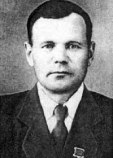        Дмитрий Иванович Бондарев (1921—1968) — младший лейтенант Советской Армии, участник Великой Отечественной войны, Герой Советского Союза (1943).Дмитрий Бондарев родился 15 мая 1921 года в селе Старотолучеево (ныне — Богучарский район Воронежской области) в крестьянской семье. Получил неполное среднее образование, проживал в Ворошиловградской области Украинской ССР, работал на шахте. В 1941 году был призван на службу в Рабоче-крестьянскую Красную Армию. С того же года — на фронтах Великой Отечественной войны. К сентябрю 1943 года красноармеец Дмитрий Бондарев был разведчиком взвода пешей разведки 955-го стрелкового полка 309-й стрелковой дивизии 40-й армии Воронежского фронта. Отличился во время битвы за Днепр.        В ночь с 21 на 22 сентября Бондарев вместе с группой бойцов одним из первых форсировал Днепр к югу от Киева. В бою за захват траншеи лично уничтожил несколько немецких солдат. Во время отражения контратаки проявил себя, уничтожил расчёт      ручного пулемёта.Указом Президиума Верховного Совета СССР от 23 октября 1943 года за «образцовое выполнение боевых заданий командования на фронте борьбы с немецко-фашистскими захватчиками и проявленные при этом мужество и героизм» красноармеец Дмитрий Бондарев был удостоен высокого звания Героя Советского Союза с вручением ордена Ленина и медали «Золотая Звезда» за номером 2575.        В 1944 году вступил в ВКП(б). Участвовал в Параде Победы 24 июня 1945 года на Красной площади в Москве, нёс знамя 309-й стрелковой дивизии. В 1946 году Бондарев окончил военно-политическое училище, в 1947 году в звании младшего лейтенанта был уволен в запас. Проживал и работал в Богучаре. Умер 31 августа 1968 года, похоронен на городском кладбище Богучара.Был также награждён орденами Отечественной войны 2-й степени и Красной Звезды, а также рядом медалей. Имя Бондарева есть на Аллее Героев в городском сквере Богучара. 9 мая 1994 года на могиле Бондарева установлен его бюст. В честь Бондарева названа улица в Богучаре.          Ива́н Пота́пович Аплéтов (24 апреля 1921 — 27 марта 1979) — участник Великой Отечественной войны, командир пулемётного взвода 164-го стрелкового полка 33-й стрелковой дивизии 1-й ударной армии 3-го Прибалтийского фронта, старший лейтенант. Герой Советского Союза (24.03.1945), майор запаса с 1947 года.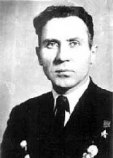         Родился 24 апреля 1921 года в селе Сухой Донец ныне Богучарского района Воронежской области в семье крестьянина. Русский. Окончил педагогическое училище в Ростовской области. Работал учителем.        В 1940 году был призван в Красную армию. Участник Великой Отечественной войны с января 1942 года. Первый бой принял в составе курсантской бригады на Волховском фронте. После второго ранения из госпиталя был направлен на офицерские курсы. Возвратился на фронт уже лейтенантом, командиром пулемётного взвода. Весной 1943 года вступил в ВКП(б). Особо отличился в боях за освобождение Прибалтики в июле 1944 года.       В июльских боях 1944 года пулемётный взвод под командованием старшего лейтенанта Аплетова овладел частью важной высоты западнее поселка Миссо (Выруский район Эстонии). После выхода из строя командира роты Аплетов принял на себя командование подразделением, поднял бойцов в атаку и выбил врага с высоты. Аплетову и его бойцам удалось истребить более 100 гитлеровцев, захватить шесть 76 мм пушек со снарядами, 7 пулемётов, более 20 автоматов и винтовок. Удар подразделения обеспечил успех всему соединению. 26-27 июля 1944 года с группой из 15 человек вышел в тыл врага, оседлал шоссе и отразил 8 контратак противника. Находясь в окружении, в течение суток удерживал занимаемый рубеж и огнём пулемётов обеспечивал действия батальона. В этом бою уничтожил более 130 фашистов и во время рукопашного боя захватил двух немцев в плен. Боевая задача была успешно выполнена.        В одном из следующих боев отважный офицер был тяжело ранен. В госпитале узнал о присвоении высокого звания.        Указом Президиума Верховного Совета СССР от 24 марта 1945 года за образцовое выполнение заданий командования и проявленные мужество и героизм в боях с немецко-фашистскими захватчиками старшему лейтенанту Аплетову Ивану Потаповичу присвоено звание Героя Советского Союза с вручением ордена Ленина и медали «Золотая Звезда» (№ 8659).       После госпиталя на фронт не вернулся. День Победы встретил в тылу, парторгом крупного оборонного предприятия. В 1946 году окончил Вологодскую областную партийную школу. С 1947 года майор Аплетов — в запасе.Работал помощником директора железнодорожного училища № 1 в городе Вологде. Затем жил в городе Москве. До выхода на пенсию в 1977 году работал директором школы № 485 в Москве. Умер 27 марта 1979 года.        Терентий Иванович Брагонин (1909—1944) — старший сержант Рабоче-крестьянской Красной Армии, участник Великой Отечественной войны, Герой Советского Союза (1943).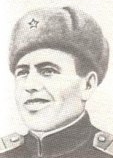        Терентий Брагонин родился 10 ноября 1909 года в селе Сухой Донец Богучарского района Воронежской области в крестьянской семье. Получил начальное образование, работал в колхозе, затем грузчиком на станции Изварино Краснодонского городского совета и на шахте в Ворошиловградской (ныне — Луганской) области. Был членом ВКП(б). В июле 1941 года был призван на службу в Рабоче-крестьянскую Красную Армию. Участвовал в боях на Западном, Донском, Брянском, Центральном, Белорусском фронтах. Участвовал в разведывательных операциях за линией фронта, корректировал артиллерийский огонь, участвовал в отражении контратак противника. Так, 21 июля 1943 года Брагонин вместе с радистом переправился через Оку и успешно корректировал огонь артиллерии по немецким огневым точкам. При форсировании Десны Брагонин ночью переправился через реку и сыграл важную роль в обеспечении переправы для пехотных частей. К сентябрю 1943 года гвардии старший сержант Терентий Брагонин командовал отделением разведки 156-го гвардейского артиллерийского полка 77-й гвардейской стрелковой дивизии 61-й армии Центрального фронта. Отличился во время битвы за Днепр. В ночь с 26 на 27 сентября 1943 года Брагонин в числе передовых подразделений дивизии переправился через реку и закрепился на её западном берегу. Брагонин корректировал огонь дивизиона артиллерии, обеспечивая переправу полковых подразделений. В результате корректировки Брагонина были уничтожены 2 пулемёта, около роты пехоты, 2 миномёта. Во время боёв за расширение плацдарма в районе деревень Волынки и Галки Брагинского района Гомельской области Белорусской ССР. За период с 29 сентября по 4 октября благодаря целеуказания Брагонина артиллерия уничтожила 2 орудия, 2 пулемёта и более 100 немецких солдат и офицеров. В боях Брагонин автоматным огнём уничтожил около 20 солдат и офицеров противника.      Указом Президиума Верховного Совета СССР от 16 ноября 1943 года за «успешное форсирование Днепра, прочное закрепление плацдарма на его западном берегу и проявленные при этом отвагу и геройство» гвардии старший сержант Терентий Брагонин был удостоен высокого звания Героя Советского Союза с вручением ордена Ленина и медали «Золотая Звезда». 21 января 1944 года Брагонин погиб в бою за город Мозырь, так и не получив высокой награды. Похоронен в городе Калинковичи на братском кладбище партизан и советских воинов.Был также награждён двумя орденами Красной Звезды и медалью. Навечно зачислен в списки личного состава воинской части. В честь Брагонина названы улицы в Калинковичах и Богучаре.         Яков Савельевич Виноградов (1915—1944) — участник Великой Отечественной войны, командир пулеметного взвода 520-го стрелкового полка (167-я стрелковая дивизия, 38-я армия, Воронежский фронт), младший лейтенант.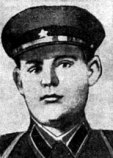         Родился 12 октября 1915 года на хуторе Оголев (близ села Красногоровка), Российской империи, ныне исчезнувшем, входившем в Богучарский район Воронежской области, в семье крестьянина. Русский.       Образование начальное. Работал в колхозе.       В Красной Армии — в 1937—1938 годах и с 1941 года. С началом Великой Отечественной войны находился в действующей армии. Член ВКП(б) с 1943 года.Командир пулеметного взвода младший лейтенант Виноградов особо отличился в боях на Днепре летом-осенью 1943 года. 20 августа в бою за село Великая Чернетчина (Сумская область Украины) взвод Виноградова в числе первых ворвался в траншею противника, уничтожил вражеский дзот. 15 сентября в бою за город Ромны взвод выбил противника из укреплений, успешно отразил контратаку. 26 сентября первым в полку форсировал старое русло Днепра и занял остров юго-восточнее села Вышгород (ныне город Киевской области Украины).      Указом Президиума Верховного Совета СССР от 13 ноября 1943 года за мужество и отвагу, проявленные во время форсирования Днепра и удержании плацдарма на правом берегу реки, младшему лейтенанту Виноградову Якову Савельевичу присвоено звание Героя Советского Союза.      Высокую награду Родины Герой получить не успел — погиб в бою 11 февраля 1944 года. Похоронен в селе Шубины Ставы Лысянского района Черкасской области.     Награжден орденами Ленина и Красной Звезды, а также медалями.        Андрей Матвеевич Ковалёв (1916—2002) — участник Великой Отечественной войны, командир танкового батальона 55-й гвардейской танковой бригады 7-го гвардейского танкового корпуса 3-й гвардейской танковой армии 1-го Украинского фронта, гвардии капитан, Герой Советского Союза.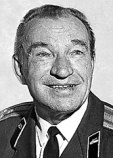       Родился 16 декабря (29 декабря по новому стилю) 1916 года в селе Новоникольск ныне Богучарского района Воронежской области в крестьянской семье. Русский.      В 1936 году окончил педагогическое училище в городе Ростов-на-Дону.      В Красной Армии с 1937 года. В 1939 году окончил Саратовское танковое училище. Член ВКП(б)/КПСС с 1940 года. Участник Великой Отечественной войны с июня 1941 года.Командир танкового батальона гвардии капитан Андрей Ковалёв, находясь с 8 ноября 1943 года в глубоком вражеском тылу в районе села Паволочь Попельнянского района Житомирской области Украины, умело управлял боем вверенного ему подразделения. Танковый батальон Ковалёва отразил многочисленные атаки превосходящих сил противника, нанеся ему значительный урон в живой силе и боевой технике. После получения приказа об отходе вывел батальон из окружения.       После войны А. М. Ковалёв продолжал службу в армии. В 1946 году окончил Военную академию бронетанковых и механизированных войск, а в 1955 году — Военную академию Генерального штаба. Занимал должности командира танкового полка, заместителя командира танковой дивизии.      С 1964 года полковник Ковалёв находился в запасе. С 1966 года жил в городе Каменск-Шахтинский Ростовской области, а с 1995 — в городе Челябинске, где и скончался 12 июля 2002 года.      Похоронен в Челябинске на Успенском кладбище.         Яков Михайлович Котов (1921—1990) — участник Великой Отечественной войны, механик-водитель 20-й гвардейской танковой бригады (11-й гвардейский танковый корпус, 1-я гвардейская танковая армия, 1-й Белорусский фронт), гвардии старший сержант, Герой Советского Союза.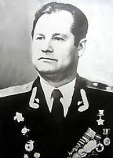       Родился 23 марта 1921 года в селе Терешково Богучарского района Воронежской области в семье крестьянина. Русский.      Работал в Таганроге слесарем-сборщиком и учился в школе рабочей молодёжи.      В 1940 году был призван в Красную Армию. Участник Великой Отечественной войны с июля 1941 года. Служил в танковых частях. Сражался в оборонительных боях под Витебском, Смоленском, защищал Москву. Участвовал в боях под Харьковом, на Курской дуге, освобождал Варшаву и брал Берлин.      В завершающих боях по разгрому фашистской Германии гвардии старший сержант Котов воевал в 20-й гвардейской Краснознаменной Селецкой танковой орденов Суворова и Кутузова бригаде 2-го отдельного танкового корпуса 1-го Белорусского фронта. Особо отличился в ходе Берлинской наступательной операции. 16 апреля 1945 года в ожесточённых боях в районе Зееловских высот (Германия) Я. М. Котов, расчищая путь пехоте, вместе со своим экипажем уничтожил четыре противотанковые пушки, две минометные батареи, пять пулемётных гнёзд. Его танк был трижды подожжён, но экипаж справился с огнем. В ходе боя Котов заменил выбывшего из строя командира и, несмотря на ранение, продолжал бой.     После войны остался служить в армии. В 1947 году вступил в ВКП(б)/КПСС. В 1946 году, решив стать офицером, Котов поступил курсантом в 4-ю роту 2-го батальона Рязанского военно-автомобильного училища. В 1949 году окончил училище, а в 1955 — курсы усовершенствования командного состава. Вся его военная служба проходила в автомобильных частях.     С августа 1969 года полковник Котов находился в запасе. Жил и работал в городе Каменск-Шахтинский Ростовской области, где умер 10 декабря 1990 года. Был похоронен на родине, в селе Терешково Богучарского района. Его могила — памятник истории Богучарского района.     Иван Фёдорович Масловский (1915—1944) — лейтенант Рабоче-крестьянской Красной Армии, участник Великой Отечественной войны, Герой Советского Союза (1944).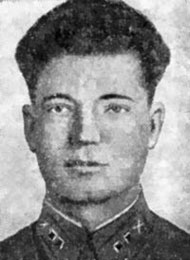       Иван Масловский родился 23 июля 1915 года в селе Данцевка (ныне — Богучарский район Воронежской области). После окончания шести классов школы работал счетоводом в станице Переясловская Краснодарского края. В 1936—1938 годах служил в Рабоче-крестьянской Красной Армии. В сентябре 1941 года Масловский повторно был призван в армию. С апреля 1942 года — на фронтах Великой Отечественной войны.      К июню 1944 года лейтенант Иван Масловский командовал батареей 76-миллиметровых орудий 457-го стрелкового полка 129-й стрелковой дивизии 3-й армии 2-го Белорусского фронта. Отличился во время освобождения Могилёвской области Белорусской ССР. 29 июня 1944 года батарея Масловского принимала активное участие в боях за удержание и расширение плацдарма на западном берегу Березины в районе деревни Щатково Бобруйского района. В тех боях Масловский лично уничтожил 3 штурмовых орудия противника, но и сам погиб. Похоронен в братской могиле в Щатково.      Указом Президиума Верховного Совета СССР от 24 октября 1944 года за «мужество, инициативу и умелое управление боевыми действиями подразделения в период форсирования Вислы» лейтенант Иван Масловский посмертно был удостоен высокого звания Героя Советского Союза. Также посмертно был награждён орденом Ленина.      В честь Масловского названы улицы в Богучаре, Щатково и Переясловской, установлены бюст в Данцевке и барельеф в деревне Сычково Бобруйского района.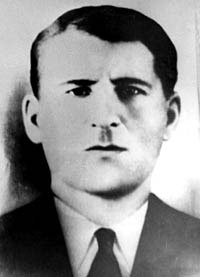        Никанор Трофимович Рубцов - командир орудия 98-го гвардейского отдельного истребительного противотанкового дивизиона (89-я гвардейская стрелковая дивизия, 37-я армия, Степной фронт), гвардии сержант.       Родился 29 декабря 1901 года в селе Подколодновка, ныне Богучарского района Воронежской области, в семье крестьянина. Русский. Образование семь классов. В Красной Армии в 1918-1924 годах. Участник Гражданской войны. В 1930-1940-е годы жил и работал в городе Харькове.         В 1941 году вновь призван в армию Октябрьским райвоенкоматом города Харькова. С июля того же года на фронте. Воевал в артиллерии. Особо отличился в боях при форсировании реки Днепр и удержании плацдарма на правом берегу осенью 1943 года.        В ночь на 1 октября 1943 года в районе села Келеберда (южнее города Кременчуга) гвардии сержант Рубцов в числе первых вместе с расчетом переправился через Днепр. Подавив огневые точки противника, способствовал подразделению в захвате плацдарма. В бою по его удержанию 6 октября подбил вражеский танк. Был тяжело ранен, но продолжал командовать расчетом. Умер от ран 6 октября 1943 года.        Указом Президиума Верховного Совета СССР от 20 декабря 1943 года за мужество, проявленное при форсировании Днепра, гвардии сержанту Рубцову Никанору Трофимовичу присвоено звание Героя Советского Союза посмертно.        Похоронен в братской могиле в селе Кобелячек Кременчугского района Полтавской области.        Награжден орденами Ленина, Отечественной войны 1-й степени, Красной Звезды, медалью.         Именем Героя названа одна из улиц города Богучар. 